Mass Intentions  Apr 6 Sat 5pm: Michael WalshApr 7 Sun 8:30am: Jason C. KelleyApr 8 Mon 7pm: Feast of the Annunciation – Anthony GravagnaApr 9 Tues 7pm: NO MASSApr 13 Sat 5pm: Lois PapenbergApr 14 Sun 8:30am: Carmel FruthLiturgical RolesSaturday, April 13, 2024Please VolunteerSunday, April 14, 2024Opening/Petitions:	       Cindy NotterLector:			    Teresa MintonGreeters:	    Greg and Chris HeiligMinister:		     Julie Osborne.Sacrament of Reconciliation: Sat 4:30-5:00 PM   Sun 8-8:30 AMEnter through the outside Sacristy door.  Celeb rations 04/07-4/13/24 Birthdays: Aspen Wicklein		Apr 13Anniversaries: NonePray for those sick, suffering or recovering  Dylane Doerr, Ricky Dugan, Keith Huebner, Brian Kennedy, Ava Kern, Evelyn Marquardt, Ryan Novack, Charlotte Shields, Michael Shover, Wayne Sutter, Jim Vaseska, Toby Wells, Diane Wiegand, Delbert Wittenauer Send names to wasarg@htc.net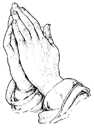 Fellowship Sunday Today!Join us in the hall after Mass for some conversation and a sweet treat!  Organized by the Quilters.Solemnity of the Annunciation of the LordMass at 7pm on Monday, April 8th.Parish Council MeetingMonday, April 8th after MassKing’s House at the National Shrine of Our Lady of the Snows“Our Shared Journey of Loss and Grieving: How Does Our Faith inform, Influence, and Inspire Us?”Presenter: Gary Behrman, PhD, LCSWMay 3-5, 2024.  6pm dinner on Friday through noon Sunday lunch.  Lodging at the Guesthouse.Cost: $200.00 per person (lodging and meals) https://kh.snows.org/events/behrman-wknd-2024/   to register online.Knights of  Columbus April Raffle Winner: Tony Morris of WaterlooKnights of Columbus Bar-B-Que Saturday, April 13th from 10am-3pmRural King in WaterlooCatholic Relief Services  Together we changed lives this Lent through CRS Rice Bowl.  THANK YOU for being a part of this effort!  Don’t forget to turn in your CRS Rice Bowl at church today or next Sunday Or you can donate online at crsricebowl.org/donate.Vocations Corner Today’s Gospel is the familiar story of Thomas’ declaration of unbelief in the Resurrection until “I put my finger in the nail marks”. These kinds of thoughts often attack the minds of those discerning a religious vocation.  They are seeking that “definite” sign that the path they are pursuing is the right one. The Lord doesn’t always afford that. Let us pray, often and loudly, for these discerners that they “hear the call” of the Lord and continue to respond to it. PARTNERSHIP CORNEROur Lady of Good Counsel – Renault:Mass Time:  Sunday - 10:30 am      March 31, 2024Envelopes			   1375.00Easter Flowers			         5.00Easter Collection		     921.00Holy Land			       65.005th Sunday			       75.00Loose	    		                 213.00 	         Total                    $2654.00                     Bookkeeper:        Janet Schmitz           340-2578                                           Bulletin/Website: Mary Lou Polacek   719-4601	                 marypolacek3@hotmail.com  Mass Intentions:  Julie Osborne  314-803-6956  Funeral Luncheons:   Angie Heck       939-3528        & Eileen Curran         567-7988 Liturgical Roles:   Teresa Fruth	 458-6683       Servers Schedule: Emily Schuchardt   967-1651 Quilting:               Angie Heck             939-3528 Social Outreach:   Theresa Watters     458-7762 Hall Rental:	     Susan Muszynski  541-0160